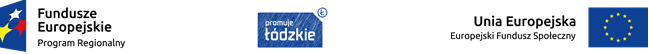 Dotyczy projektu: „Na tropie naukowych przygód - program poprawy jakości kształcenia w Szkole Podstawowej nr 4 z Oddziałami Integracyjnymi w Ozorkowie” Umowa numer: RPLD.11.01.02-10-A022/16-00Szczegółowy harmonogram udzielania wsparcia w projekcie:  II – VI 2018 r.Adres realizacji wsparcia: Szkoła Podstawowa nr 4 z Oddziałami Integracyjnymi w Ozorkowie, ul. Średnia 30Rodzaj wsparcia – zajęcia dodatkoweImię i nazwisko nauczyciela prowadzącegoData – dzień tygodniaGodzinyZajęcia dydaktyczno – wyrównawcze - matematykaJolanta Fijałkowskaśroda11:55 - 12:40Zajęcia dydaktyczno – wyrównawcze - matematykaGrażyna Marańdaponiedziałek11:55 – 12:40Zajęcia dydaktyczno – wyrównawcze - matematykaAnna Kwiatkowskapiątek15:40 – 16:25Zajęcia dydaktyczno – wyrównawcze - matematykaSława Tuszyńskaśroda10:50 – 11:35Zajęcia dydaktyczno – wyrównawcze - matematykaMałgorzata Piętaśroda 13:00 - 13:45Zajęcia dydaktyczno – wyrównawcze - matematykaJustyna MoszczyńskaIVA poniedziałekIVC czwartekVB środaVIB wtorekVIC poniedziałek13:55 – 14:408:55 – 9:4014:50 – 15:358:00 – 8:458:00 – 8:45Zajęcia dydaktyczno – wyrównawcze – matematykaAgnieszka WłodarczykIVD czwartekVIA piątek9:55 – 10:408:55 – 9:40Zajęcia dydaktyczno – wyrównawcze - matematykaMałgorzata GawędaIVB wtorekVA piątekVC piątek10:50 – 11:358:00 – 8:458:55 – 9:40Zajęcia dydaktyczno – wyrównawcze – język angielskiMagdalena PachnowskaII  piątekIIIA wtorekIIIB wtorekIIIC środaIIID wtorekIVB czwartek13:55 – 14:4013:55 – 14:4013:00 – 13:4510:50 – 11:3514:35 – 15:2015:35 – 16:20Zajęcia dydaktyczno – wyrównawcze – język angielskiSylwia StuchałaIVA  wtorek VA  czwartek VB wtorek VC  piątek VIA  piątek VIC piątek          13:00 – 13:45 8:00 – 8:458:55 – 9:408:55 – 9:408:00 – 8:4513:55 – 14:40Zajęcia dydaktyczno – wyrównawcze – język angielskiMichał KałużaIVC czwartek8:00 - 8:45ZajęciaDydaktyczno-Wyrównawcze-   język angielskiIwona KuzańskaIVD poniedziałekVIC poniedziałek8:55 – 9:4015:00 – 15:45Zajęcia rozwijające uzdolnienia - Warsztaty językoweMichał Kałużapiątek13:55 - 14:40Zajęcia rozwijające uzdolnienia - Kółko młodych inżynierówJarosław Fajferczwartek15:30 - 17:00Zajęcia rozwijające uzdolnienia - Kółko młodychSpołecznikówMarzena Olczakponiedziałek14:45 - 15:30Zajęcia kształtujące kompetencje cyfrowe – Kółko informatyczneJarosław FajferŚrodaŚroda 15:30 - 16:1516:15 - 17:00Zajęcia z przyrody oparte na metodzie eksperymentu - Kółko przyrodnicze klas II-IIIPiotr Banasiakwtorek15:30 - 17:00Zajęcia z przyrody oparte na metodzie eksperymentu - Kółko przyrodnicze klas IV-VISława Tuszyńskaczwartek14:45 – 15:30Zajęcia specjalistyczne Agata PietrasikIIIC wtorekIIIC wtorekVIC czwartekIIB, VIC czwartek12:45 – 13:4513:45 – 14:4513:45 – 14:4515:45 – 16:45Zajęcia specjalistyczne - logopedyczneAnna KacprzakIIID wtorek IVB wtorekIVB wtorekVB piątek14:35 – 15:208:00 – 8:458:55 – 9:408:00 – 8:45Zajęcia specjalistyczne - logopedyczneBeata Witczak - PodsiadłowiczIVB poniedziałekIVD wtorek14:50 – 15:3514:50 – 16:20Zajęcia specjalistyczneMałgorzata WoźniakVC poniedziałekVC piątekVIC wtorek14:50 – 15:3513:50 – 14:459:55 – 10:40